Name(s)_______________________________________________ Period ______ Date ___________________Directions:Place an “X” in each box in the table below where you would not be comfortable with that person knowing that information.Discuss your decisions with a partner. Did you disagree about any pieces of information? Did any of their decisions change your mind?Answer the Reflection Questions on the back.Reflection Questions1.	Did you and your partner disagree about any of your choices? What was the most interesting point the two of you disagreed on?2.	Within your group, choose one piece of information you’d share with one audience but not another. Why is that the case?3.	Now, with your partner, identify in the space below three rules you both feel are most important for deciding what personal information is	appropriate to post online.         Activity Guide - When Does Your Privacy Matter?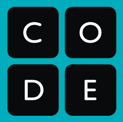 Parent / GuardianSiblingGrandparent, aunt/uncle, or other extended relativeTeacherA best friend you are talking with in personA best friend you are communicating with digitally (phone, text, internet chat)A classmate you just met you are talking with in personA classmate you just met you are communicating with digitally (phone, text, internet chat)Someone you never met before who asks you about this in personSomeone you never met before who asks you about this digitallyFavorite movieA picture of youYour favorite teacherHome addressCell phone numberYour personal e-mail addressYour secret crushEmbarrassing moment of you on videoYour online search history 